ПОСТАНОВЛЕНИЕадминистрации муниципального образования«Заревское сельское поселение     От 04.12.2018г.   № 50 –п	      п. Зарево                    Об утверждении Положения об организации и осуществлении                              Первичного воинского учета на территории МО «Заревского сельского поселения»                                                                                                                                                                                                                      В соответствии с Конституцией  Российской Федерации, федеральными законами от 31 мая 1996 г. №61 - ФЗ  « Об обороне»,   от 26  февраля  1997 г.  №  31 - ФЗ  «О мобилизационной   подготовке  и мобилизации  в  Российской Федерации»,  от  28  марта 1998 г.  № 53-ФЗ « О  воинской обязанности и  военной  службе», от 6 октября  2003   г. №  131 – ФЗ  « Об общих  принципах      организации     местного       самоуправления    в   Российской   Федерации» , постановлением   Правительства   Российской  Федерации от 27 ноября 2006 г. № 719 « Об   утверждении     Положения   о    воинском учете»,   Уставом    поселения    администрации муниципального образования « Заревское сельское поселение» постановляет:Утвердить  Положение об организации и осуществлении первичного воинского учета на территории МО « Заревское сельское поселение» (прилагается).Утвердить должностную инструкцию специалиста по военно-учетной работе администрации поселения (пригагается).Контроль за исполнением настоящего постановления возложить на заместителя главы администрации поселения Трофимова И.С.                             Глава МО «Заревское сельское поселения» ____________________    А.А. СиняковРеспублика АдыгеяШовгеновский районАдминистрацияМуниципального образования«Заревское сельское поселение»385445, п.Зарево,ул. Пролетарская,5Тел.факс (887773)94-1-24email zarevskoepos@mail.ru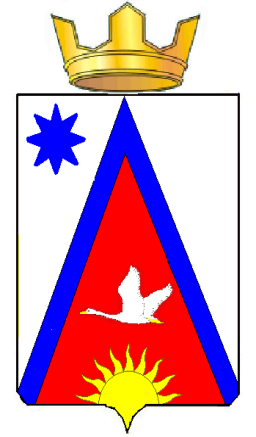 Адыгэ РеспубликэмШэуджен райониадминистрацие   образованиеу Заревско къоджэ псэупIэ чIыпIэм385445, къ.Зарево,ур.Пролетарскэм ыцI, 5Тел.факс (887773)94-1-24email zarevskoepos@mail.ru